AVANS TALEP DİLEKÇESİYürütücüsü bulunduğum projem kapsamında, yukarıda belirtmiş olduğum gerekçeler ve açıklamalar doğrultusunda avans talebimin karşılanması hususunda;
Gereğini bilgilerinize arz ederim.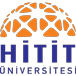 T.C.
HİTİT ÜNİVERSİTESİ 
BİLİMSEL ARAŞTIRMA PROJELERİ BİRİMİ
AVANS/KREDİ TALEBİProje BilgileriProje BilgileriProje BilgileriProje BilgileriProje NumarasıProje NumarasıProjenin TürüProjenin TürüProjenin AdıProjenin AdıProje SüresiProje SüresiÖnceden Avans Kullanmış mı? Kullanmış ise MiktarıÖnceden Avans Kullanmış mı? Kullanmış ise MiktarıTalep Edilen Avans Miktarı	Talep Edilen Avans Miktarı	HARCAMA YETKİLİSİ MUTEMEDİ’NİN (PROJE YÜRÜTÜCÜSÜ / PROJE EKİBİNDEN BELİRLENEN KİŞİ)HARCAMA YETKİLİSİ MUTEMEDİ’NİN (PROJE YÜRÜTÜCÜSÜ / PROJE EKİBİNDEN BELİRLENEN KİŞİ)HARCAMA YETKİLİSİ MUTEMEDİ’NİN (PROJE YÜRÜTÜCÜSÜ / PROJE EKİBİNDEN BELİRLENEN KİŞİ)HARCAMA YETKİLİSİ MUTEMEDİ’NİN (PROJE YÜRÜTÜCÜSÜ / PROJE EKİBİNDEN BELİRLENEN KİŞİ)HARCAMA YETKİLİSİ MUTEMEDİ’NİN (PROJE YÜRÜTÜCÜSÜ / PROJE EKİBİNDEN BELİRLENEN KİŞİ)Adı-SoyadıAdı-SoyadıTATBİKİ İMZAT.C. NoT.C. NoTATBİKİ İMZAYürütücü Banka ve Şube AdıYürütücü Banka ve Şube AdıTATBİKİ İMZAHesap No:Hesap No:Tel:Tel:Avans Talebi Gerekçesi ve AçıklamasıAvans Talebi Gerekçesi ve AçıklamasıAvans Talebi Gerekçesi ve AçıklamasıAvans Talebi Gerekçesi ve AçıklamasıAvans Talebi Gerekçesi ve AçıklamasıProje YürütücüsününProje YürütücüsününProje YürütücüsününUnvanı / Adı SOYADITARİHİMZATarihIP